УТВЕРЖДЕНАпостановлением администрации Находкинского городского округаот «____» ___________2019 года № _____ДОКУМЕНТАЦИЯ по внесению изменений в документациюпо планировке и межеванию территории,ограниченной улицей Комсомольской иПочтовым переулком в городе НаходкеПОЛОЖЕНИЯ о характеристиках планируемого развития территории,об очередности планируемого развития территории1. Общие сведения о документации по планировке территории1.1. Документация по внесению изменений в документацию по планировке территории, в составе проекта планировки и межевания территории, ограниченной улицей Комсомольской и Почтовым переулком в городе Находке, подготовлена на основании постановления администрации Находкинского городского округа от 09.04.2018г. № 544 «О подготовке изменений для внесения в документацию по планировке территории, утвержденную постановлением администрации Находкинского городского округа от 03.06.2011г. № 894 «Об утверждении документации по планировке территории».Документация подготовлена в соответствии со следующими законодательными, нормативными правовыми актами и иными документами, действовавшими в период подготовки Документации:- генеральный план Находкинского городского округа, утверждённый решением Думы Находкинского городского округа от 29.12.2016г. №1068-НПА;- правила землепользования и застройки Находкинского городского округа, утвержденные решением Думы Находкинского городского округа от 26.12.2018г.     № 324-НПА. 1.2 В соответствии со статьей 42 Градостроительного кодекса Российской Федерации проект планировки территории состоит из основной части, которая подлежит утверждению, и материалов по ее обоснованию.1.3 Основная часть проекта планировки территории включает в себя:1) чертеж или чертежи планировки территории включает в себя:а) красные линии;б) границы существующих и планируемых элементов планировочной структуры;в) границы зон планируемого размещения объектов капитального строительства.2) положение о характеристиках планируемого развития территории, в том числе о плотности и параметрах застройки территории о характеристиках объектов капитального строительства жилого, производственного, общественно-делового и иного назначения и необходимых для функционирования таких объектов и обеспечения жизнедеятельности граждан объектов коммунальной, транспортной, социальной инфраструктур, в том числе объектов, включенных в программы комплексного развития систем коммунальной инфраструктуры, программы комплексного развития транспортной инфраструктуры, программы комплексного развития социальной инфраструктуры и необходимых для развития территории в границах элемента планировочной структуры. Cведения о плотности и параметрах застройки территории, необходимые для размещения указанных объектов.3) положение об очередности планируемого развития территории.1.4 Материалы по обоснованию проекта планировки территории содержат:1) карту планировочной структуры территорий городского округа с отображением границ элементов планировочной структуры;2) схему ОКС, схему границ существующих земельных участков;3) схему границ зон с особыми условиями использования территории;4) схему вертикальной планировки территории и инженерной подготовки территории;5) схему размещения инженерных сетей и сооружений.6) схему организации движения транспорта (включая транспорт общего пользования) и пешеходов, отражающая местоположение объектов транспортной инфраструктуры, а также схему организации улично-дорожной сети;7) обоснование соответствия планируемых параметров, местоположения и назначения объектов регионального значения, объектов местного значения нормативам градостроительного проектирования и требованиям градостроительных регламентов;8) схему, отображающую местоположение существующих объектов капитального строительства;9) перечень мероприятий по защите территории от чрезвычайных ситуаций природного и техногенного характера, в том числе по обеспечению пожарной безопасности и по гражданской обороне;10) перечень мероприятий по охране окружающей среды.1.5 Проект межевания территории состоит из основной части, которая подлежит утверждению, и материалов по обоснованию этого проекта.1.6 Основная часть проекта межевания территории включает в себя текстовую часть и чертежи межевания территории. 1.7 Текстовая часть проекта межевания территории включает в себя:1) перечень и сведения о площади образуемых земельных участок;2) перечень и сведения о площади образуемых земельных участков, которые будут отнесены к территориям общего пользования или имуществу общего пользования;3) вид разрешенного использования образуемых земельных участков.1.8 На чертежах межевания территории отображаются:1) границы планируемых и существующих элементов планировочной структуры;2) красные линии;3) линии отступа от красных линий в целях определения мест допустимого размещения зданий, строений, сооружений;4) границы образуемых и (или) изменяемых земельных участков;1.9 Материалы по обоснованию проекта межевания территории включают в себя чертежи, на которых отображаются:1) границы существующих земельных участков;2) границы зон с особыми условиями использования территорий.2. Общие положения планировки территорииПодготовка проекта планировки территории осуществляется для выделения элементов планировочной структуры; установления границ территорий общего пользования; границ зон планируемого размещения объектов капитального строительства; определения характеристик и очередности планируемого размещения территории.Подготовка проекта межевания территории осуществляется для определения местоположения границ, образуемых и изменяемых земельных участок; установления, изменения, отмены красных линий для застроенных территорий, а также для установления, изменения, отмены красных линий в связи с образованием и (или) изменением земельного участка, расположенного в границах территории.Подготовка графической части проекта планировки территории осуществляется в соответствии с системой координат, используемой для ведения Единого государственного реестра недвижимости.Планируемый баланс территории в границах разработки проекта планировки территории, см. таблица 1, приложение А.3. Положения о размещении объектов капитального строительства федерального, регионального, местного значения и иных объектов капитального строительстваВ границах проектируемой территории объектов федерального и регионального значения нет. Все объекты в границах проектируемой территории являются объектами местного значения. Объекты капитального строительства местного значения в границах проектируемой территории приведены в таблице 2, приложение Б.Показатели объектов капитального строительства, планируемых к размещению и реконструкции на территории в таблице 3, приложение В.4. Положения о характеристиках планируемого развития территорииНа территории в границах проекта планировки и межевания расположены многоквартирные жилые дома. Планируется дальнейшее освоение территории. Проектом предусмотрено выделение участков для эксплуатации существующих объектов, развитие рекреационных зон общегородского назначения, инженерной инфраструктуры для городских нужд и обслуживания существующей застройки.Основные расчетные показатели приведены в таблице 4, приложение Г.5. Положения о характеристиках планируемого развития систем социального обслуживания, необходимых для развития территорииПланируется размещение новых объектов социального, культурного и бытового назначения на данной территории. Проектом межевания образованы участки для строительства и эксплуатации планируемых объектов.Планируемые объекты социально-культурного назначения приведены в таблице 5, приложение Д.6. Положения о развитии систем транспортного обслуживания, необходимых для развития территорииЛинейные объекты транспортной инфраструктуры - автомобильные дороги федерального и регионального значения на территории не располагаются. Документацией предусмотрена организация улиц местного значения на Территории, обеспечивающая нормативную плотность улично-дорожной сети и устойчивую транспортную связь как внутри Территории, так и выход на внешние по отношению к Территории объекты общегородского значения.С восточной стороны по территории проходит магистральная улица районного значения – улица Комсомольская. С севера, запада, юга стороны территории проходит улица местного значения – переулок Почтовый.От проездов местного значения организованы сервитуты для проезда к многоквартирным жилым домам.Перечень мероприятий по развитию транспортной инфраструктуры приведены в таблице 6, приложение Е.7. Характеристики развития системы инженерно-технического обеспеченияНа участке имеются функционирующие инженерные сети. Проектом предлагается реконструкция и развитие инженерных сетей, необходимых для обслуживания существующей жилой застройки, объектов торговой назначения и транспортной инфраструктуры.Решение по водоснабжению и водоотведениюСистемы водоснабжения и канализации на территории предусмотрены с подключением к существующим городским сетям, в точках, расположенных в районе улицы Комсомольской.Решения по теплоснабжению Теплоснабжение общественной застройки – проектируемое, для каждого объекта.Решения по электроснабжениюСистемы электроснабжения организованы от внешних по отношению к территории источников. Электроснабжение застройки организовано от существующей линии 6кВ.Инженерная подготовка территории включает в себя мероприятия по вертикальной планировке территории, устройство на планируемых территориях систем ливневой канализации открытого типа (дождевые стоки с формируемых з/у и автодорог).Показатели планируемого развития инженерных сетей и сооружений инженерно-технического обеспечения приведены в таблице 7, приложение И.8. Мероприятия по предупреждению чрезвычайных ситуацийДля тушения пожаров предусматривается использование существующих пожарных гидрантов. Ближайшее пожарное депо находится в районе улицы Нахимовской, на расстоянии около 6 км от проектируемой застройки.Отвод поверхностных вод с асфальтированного проезда осуществляется по рельефу.Интенсивность сейсмических воздействий в баллах (сейсмичность) для района строительства следует принимать на основе комплекта карт общего сейсмического районирования территории Российской Федерации (ОСР-97), утвержденных Российской академией наук. Сейсмичность территории ППМ 6 баллов.Для защиты жизни и здоровья населения в ЧС следует применять следующие основные мероприятия гражданской обороны, являющиеся составной частью мероприятий РСЧС:- укрытие людей в приспособленных под нужды защиты населения помещениях производственных, общественных и жилых зданий, а также в специальных защитных сооружениях. - эвакуацию населения из зон ЧС;- использование средств индивидуальной защиты органов дыхания и кожных покровов;- проведение мероприятий медицинской защиты;- проведение аварийно-спасательных и других неотложных работ в зонах ЧС.9. Основные технико-экономические показатели (ТЭП)Технико-экономические показатели проекта планировки приведены в таблице 8, приложение К.10. Положения об очередности планируемого развития территории10.1 Этапы проектирования, строительства, реконструкции ОКС жилого, производственного, общественно-делового и иного назначенияНа проектируемой территории присутствуют ОКС общественно-делового назначения, в том числе объекты торговли, объекты административно-бытового и складского назначения, объекты транспортного и рекреационного назначения. Очередность и этапы разработки новых и реконструкции существующих объектов следует определять на последующих стадиях проектирования. Этапы и сроки строительства определяет владелец или арендатор земельного участка в индивидуальном порядке в соответствии с разрешающими документами.10.2 Этапы строительства, реконструкции необходимых для функционирования ОКС и обеспечения жизнедеятельности граждан объектов коммунальной, транспортной, социальной инфраструктур, в том числе объектов, включенных в программы комплексного развития систем коммунальной, транспортной и социальной инфраструктурТ.к. территория проекта планировки частично освоена, первым этапом будет транспортная инфраструктура, а именно - организация заездов на территорию и проездов внутри неё, далее в соответствии с вертикальной планировкой организуются площадки под размещение новых объектов ОКС на территории. Третьим этапом будет проведение запланированных объектов инженерного обеспечения – прокладка новых и реконструкция существующих инженерных сетей.Приложение АТаблица 1Планируемый баланс территории в границах разработки проекта планировки территорииПриложение БТаблица 2Характеристики объектов капитального строительства местного значения в границах подготовки проекта планировки территорииПриложение ВТаблица 3Показатели объектов капитального строительства, планируемых к размещению и реконструкции на территорииПриложение ГТаблица 4Основные расчетные показатели территорииПриложение ДТаблица 5Планируемые объекты социально-культурного назначенияПриложение ЕТаблица 6Перечень мероприятий по развитию транспортной инфраструктурыПриложение ИТаблица 7Показатели планируемого развития инженерных сетей и сооружений инженерно-технического обеспеченияПриложение КТаблица 8Основные технико-экономические показатели проекта планировкиЧертеж планировки и межевания территории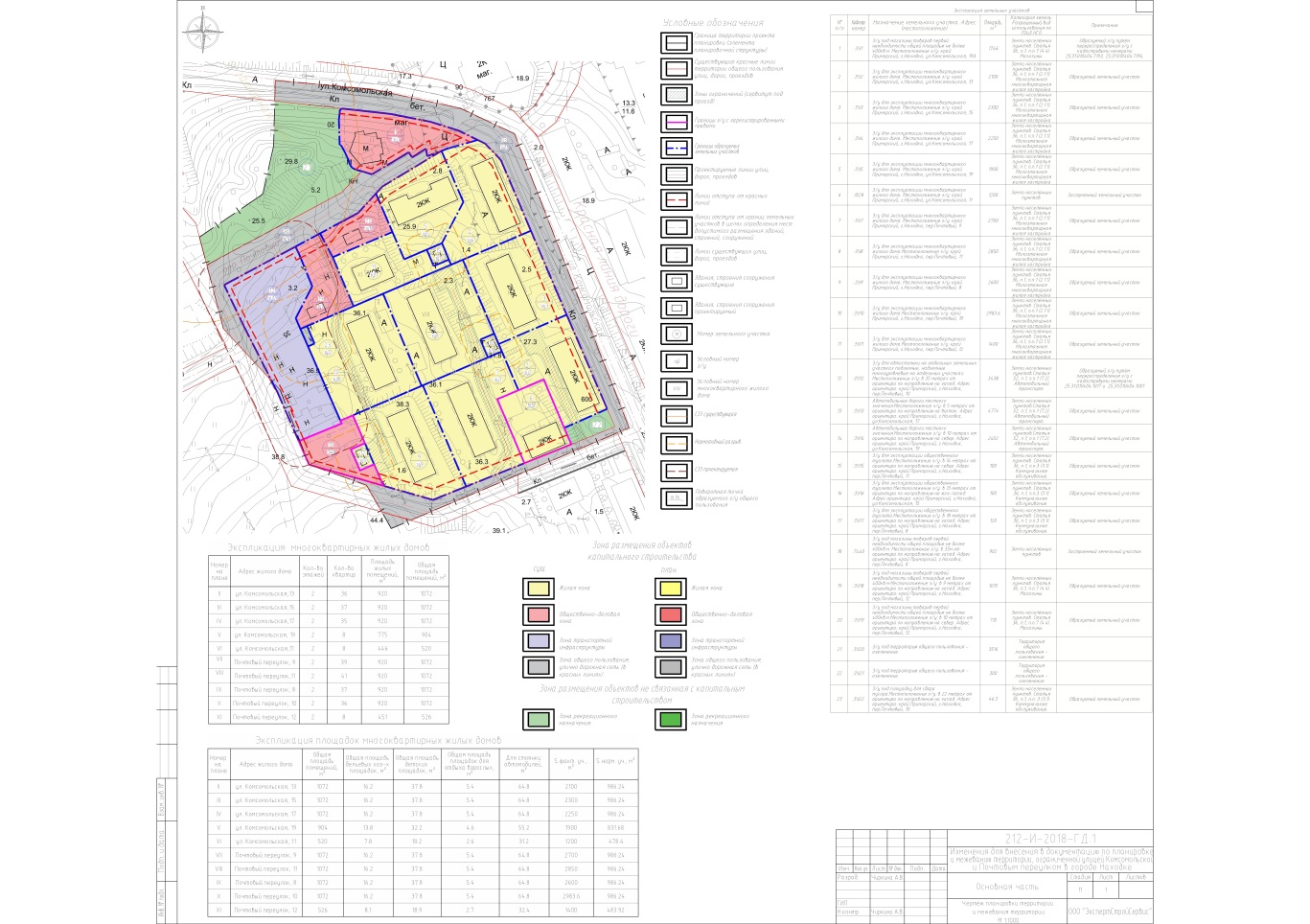 План красных линий. Разбивочный чертеж.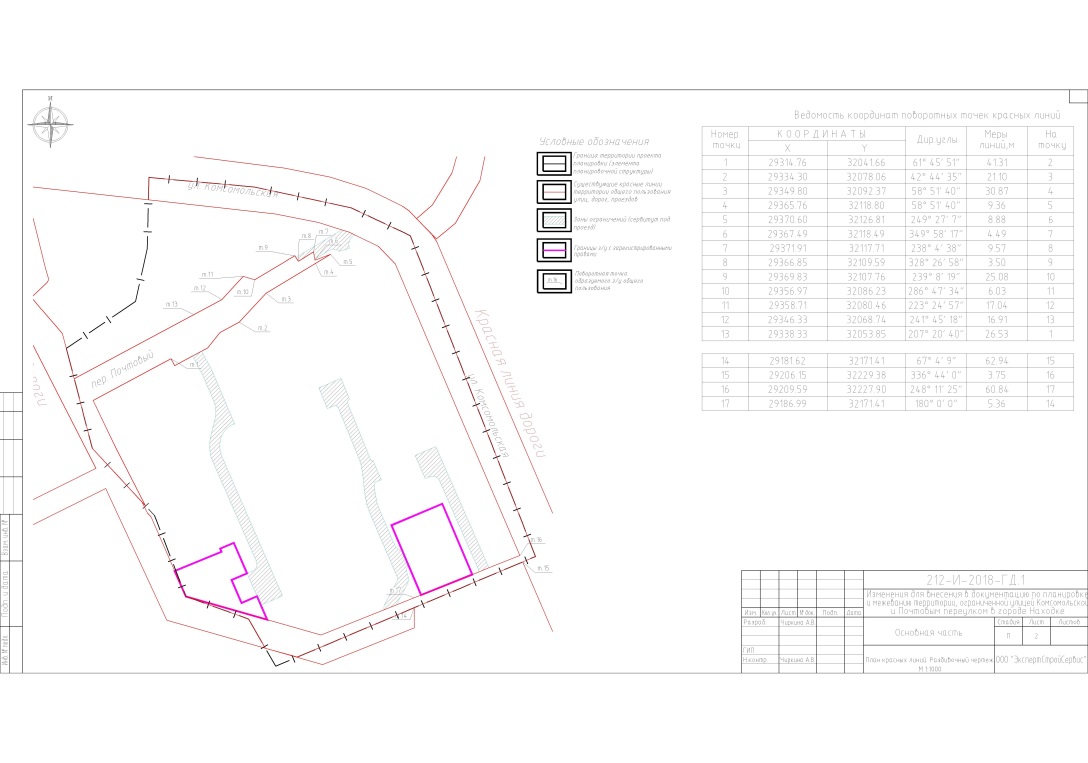 № п/п№№ участков на планеТипы участков территорииПлощадь территорииПлощадь территории№ п/п№№ участков на планеТипы участков территориига%12345Территория в границах подготовки проекта планировки, всегоТерритория в границах подготовки проекта планировки, всего4,1383100Территория в границах подготовки проекта планировки, всегоТерритория в границах подготовки проекта планировки, всего4,13831001Зона размещения линейного объекта транспортной инфраструктуры, в границах подготовки проекта планировкиЗона размещения линейного объекта транспортной инфраструктуры, в границах подготовки проекта планировки0,710617,171.113, 14Территория транспортной инфраструктуры (улично-дорожная сеть)0,710617,172Участки территорий - зон размещения планируемых объектов капитального строительстваУчастки территорий - зон размещения планируемых объектов капитального строительства3,046173,612.1Общественно-делового назначенияОбщественно-делового назначения0,437310,561, 18-20объектов розничной торговли0,437310,57Зона инженерной и транспортной инфраструктурыЗона инженерной и транспортной инфраструктуры0,34848,4112объекты транспортного назначения - стоянки, парковки0,34388,3023площадка для сбора мусора0,00460,112.2Жилого назначенияЖилого назначения2,260454,522-11многоквартирные жилые дома2,228453,8515-17эксплуатация общественных туалетов0,03200,773Рекреации, отдыха и иных видов использования земельных участков, не связанных с размещением объектов капитального строительства всего, в т.ч.Рекреации, отдыха и иных видов использования земельных участков, не связанных с размещением объектов капитального строительства всего, в т.ч.0,38169,223.121-22Территория общего пользования - озеленение0,38169,22№ п/п(№ з/у)Наименование объекта капитального строительстваЕд.измКоличество12341Земли населенных пунктов, магазины товаров первой необходимости общей площадью не более 400кв.м. Здание – магазин продовольственных товаров S=211,7 м2.м217462Земли населенных пунктов, для эксплуатации многоквартирного жилого дома. Здание – Многоквартирный жилой дом S=1072 м2.м221003Земли населенных пунктов, для эксплуатации многоквартирного жилого дома. Здание – Многоквартирный жилой дом S=1072 м2.м223004Земли населенных пунктов, для эксплуатации многоквартирного жилого дома. Здание – Многоквартирный жилой дом S=1072 м2.м222505Земли населенных пунктов, для эксплуатации многоквартирного жилого дома. Здание – Многоквартирный жилой дом S=904 м2.м219006Земли населенных пунктов, для эксплуатации многоквартирного жилого дома. Здание – Многоквартирный жилой дом S=520 м2.м212007Земли населенных пунктов, для эксплуатации многоквартирного жилого дома. Здание – Многоквартирный жилой дом S=1072 м2.м227008Земли населенных пунктов, для эксплуатации многоквартирного жилого дома. Здание – Многоквартирный жилой дом S=1072 м2.м228509Земли населенных пунктов, для эксплуатации многоквартирного жилого дома. Здание – Многоквартирный жилой дом S=1072 м2.м2260010Земли населенных пунктов, для эксплуатации многоквартирного жилого дома. Здание – Многоквартирный жилой дом S=1072 м2.м23030,311Земли населенных пунктов, для эксплуатации многоквартирного жилого дома. Здание – Многоквартирный жилой дом S=526 м2.м2140015Земли населенных пунктов, для эксплуатации общественного туалета. Здание – общественный туалет S=13 м2.м210016Земли населенных пунктов, для эксплуатации общественного туалета. Здание – общественный туалет S=13 м2.м210017Земли населенных пунктов, для эксплуатации общественного туалета. Здание – общественный туалет S=18 м2.м2120№ участков на планеНазначение земельного участкаПлощадь участкаОбщая площадь ОКСОбщая площадь ОКСМакс.% застроенностиПредельная высота ОКСПредел. итенсив. использ.Использование подземного пространства№ участков на планеНазначение земельного участкаПлощадь участкаВсегоНадземная (включая площадь встроенно-пристроенных объектов)Макс.% застроенностиПредельная высота ОКСПредел. итенсив. использ.Использование подземного пространства№ участков на планеНазначение земельного участкагатыс.м²тыс.м²%мтыс.м²/гаИспользование подземного пространства12345678918магазины товаров первой необходимости общей площадью не более 400кв.м.90261919магазины товаров первой необходимости общей площадью не более 400кв.м.101546920магазины товаров первой необходимости общей площадью не более 400кв.м.710699НаименованиеВсего12Территория, (га), в том числе:4,1383Количество участков под кап. строительство(шт.)18Площадь застройки объектов общественного назначения, (м2)211,7Общая площадь зданий, (м2)5133,5Коэффициент застройки территории0,124Плотность застройки территории, (тыс.м2/га)1,23№ з/у на планеНаименование объектаЕдиница измеренияЁмкостьПримечание1234512автостоянки на отдельных земельных участках подземные, надземные многоуровневые на отдельных стоянкахкв. м общ площади3438Земли населенных пунктов18магазины товаров первой необходимости общей площадью не более 400кв.м.кв. м общ площади902Земли населенных пунктов19магазины товаров первой необходимости общей площадью не более 400кв.м.кв. м общ площади1015Земли населенных пунктов20магазины товаров первой необходимости общей площадью не более 400кв.м.кв. м общ площади710Земли населенных пунктов21Зеленые насаждения, городские леса, скверы, парки, сады, цветники, газоны.кв. м общ площади3516Территория общего пользования - озеленение22Зеленые насаждения, городские леса, скверы, парки, сады, цветники, газоны.кв. м общ площади300Территория общего пользования - озеленение№уч.НаименованиемероприятияЕд. измКолич.Примечание1234Улично-дорожная сеть (объекты местного значения)Улично-дорожная сеть (объекты местного значения)Улично-дорожная сеть (объекты местного значения)Улично-дорожная сеть (объекты местного значения)Улично-дорожная сеть (объекты местного значения)Реконструкция улиц в общественной застройкеРеконструкция улиц в общественной застройкеРеконструкция улиц в общественной застройкеРеконструкция улиц в общественной застройке14Автомобильная дорога местного значения: улица – пер. Почтовый (реконструкция)км0,06415Автомобильная дорога местного значения: улица – пер. Почтовый (реконструкция)км0,083№ п/пНаименование мероприятия ЕдиницыизмеренияПоказатели: ЗУ № участка на планеПримечаниеВодоснабжениеВодоснабжениеВодоснабжениеВодоснабжениеВодоснабжениеВодоснабжение1.Обеспечение расчетных показателей водопотребления на территориитыс.куб.м/год46,2-2.ВодоотведениеВодоотведениеВодоотведениеВодоотведениеВодоотведениеВодоотведение1.Обеспечение расчетных показателей водоотведения на территориикуб.м/год46,2-2.Инженерная подготовка территорииИнженерная подготовка территорииИнженерная подготовка территорииИнженерная подготовка территорииИнженерная подготовка территорииИнженерная подготовка территории1.Вертикальная планировка территориига1,252.Строительство сети ливневой канализации (кювет)км0,922-ЭлектроснабжениеЭлектроснабжениеЭлектроснабжениеЭлектроснабжениеЭлектроснабжениеЭлектроснабжениеОбеспечение расчетных показателей электроснабжения на территориикВтч/год116550-№ п/пПоказателиЕд. изм.Современное состояние на 2018 годРасчетный срок1.Территория1.1площадь проектируемой территории - всегога4,13831.1в том числе территории:1.1Жилой застройкига2,22841.1Общественно-деловой застройкивсего:1.1в том числе территории:1.1  объектов розничной торговли0,43731.1  объектов связанных с отправлением культа-1.1  объектов административно-бытового назначения-1.1  объектов складского назначения-1.1  объектов транспортного назначения0,34381.1  зеленые насаждения, скверы, парки, цветники, газоны0,38161.1Коммунального назначения-1.1  объекты инженерной инфраструктуры-1.1Рекреации-«-0,38161.1из них:1.1территория садов, скверов, парков, бульваров, зеленых насаждений и элементов благоустройства, озеленения общего пользования -«-0,3816иные зоны (общ.туалеты)-«-0,0321.2из общей площади проектируемого района территории общего пользования в границах красных линий – всего, из них-«-1,07221.2улицы, дороги, проезды, площади-«-0,71261.3интенсивность использования общественной территории%14,81.4плотность общественной застройкитыс. кв. м/га0,11.5из общей территории:га1.5Неразграниченная государственная собственность-«-3,413211.5земли федеральной собственности-«--1.5земли субъектов Российской Федерации-«--1.5земли муниципальной собственности-«-0,72861.5земли частной собственности-«--2.Население2.1численность населениячел.2202.2плотность населения территориичел./га-2.3плотность населения жилой зонычел./га-3.Жилищный фонд3.1общая площадь жилых домовм2 общей площади квартир5133,54.Объекты социального и культурно-бытового обслуживания населенияга1,16574.1Предприятия розничной торговли, питания и бытового обслуживания населенияга0,45694.2Прочие объекты социального и культурно-бытового обслуживания населения-«-0,34385.Транспортная инфраструктура5.1протяженность улично-дорожной сети - всегокм0,4895.2улицы районного значения -«-5.3улицы и проезды местного значения-«-6.Инженерная инфраструктуракм6.1протяженность инженерных сетей – всего, в том числе:-«-4,0346.2водопровод-«-0,9926.3канализация-«-0,8506.4электросети-«-0,9906.5канализация ливневая-«-0,9226.6теплотрасса0,350Управление землепользования и застройки администрации НГОУправление землепользования и застройки администрации НГОУправление землепользования и застройки администрации НГО       Зам. начальника УЗиЗ       Шеремет А.Ю.Глав. спец.     Ефанова Г.Н.